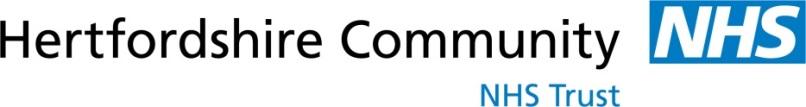 Herts Valleys Integrated Diabetes Service – Podiatry        Self-Referral FormSandridge Gate Business Centre, Ronsons Way, St. Albans, AL4 9XROffice: 01727 732073 option 1    Email: hids.diabetes@nhs.netHerts Valleys Integrated Diabetes Service – Podiatry        Self-Referral FormSandridge Gate Business Centre, Ronsons Way, St. Albans, AL4 9XROffice: 01727 732073 option 1    Email: hids.diabetes@nhs.netHerts Valleys Integrated Diabetes Service – Podiatry        Self-Referral FormSandridge Gate Business Centre, Ronsons Way, St. Albans, AL4 9XROffice: 01727 732073 option 1    Email: hids.diabetes@nhs.netHerts Valleys Integrated Diabetes Service – Podiatry        Self-Referral FormSandridge Gate Business Centre, Ronsons Way, St. Albans, AL4 9XROffice: 01727 732073 option 1    Email: hids.diabetes@nhs.netHerts Valleys Integrated Diabetes Service – Podiatry        Self-Referral FormSandridge Gate Business Centre, Ronsons Way, St. Albans, AL4 9XROffice: 01727 732073 option 1    Email: hids.diabetes@nhs.netHerts Valleys Integrated Diabetes Service – Podiatry        Self-Referral FormSandridge Gate Business Centre, Ronsons Way, St. Albans, AL4 9XROffice: 01727 732073 option 1    Email: hids.diabetes@nhs.netHerts Valleys Integrated Diabetes Service – Podiatry        Self-Referral FormSandridge Gate Business Centre, Ronsons Way, St. Albans, AL4 9XROffice: 01727 732073 option 1    Email: hids.diabetes@nhs.netAfter receiving your application, we will either-review your needs and make an appointment for you if they fall within the NHS criterialet you know that we are unable to help if your needs fall outside of the NHS criteriaAfter receiving your application, we will either-review your needs and make an appointment for you if they fall within the NHS criterialet you know that we are unable to help if your needs fall outside of the NHS criteriaAfter receiving your application, we will either-review your needs and make an appointment for you if they fall within the NHS criterialet you know that we are unable to help if your needs fall outside of the NHS criteriaAfter receiving your application, we will either-review your needs and make an appointment for you if they fall within the NHS criterialet you know that we are unable to help if your needs fall outside of the NHS criteriaAfter receiving your application, we will either-review your needs and make an appointment for you if they fall within the NHS criterialet you know that we are unable to help if your needs fall outside of the NHS criteriaAfter receiving your application, we will either-review your needs and make an appointment for you if they fall within the NHS criterialet you know that we are unable to help if your needs fall outside of the NHS criteriaAfter receiving your application, we will either-review your needs and make an appointment for you if they fall within the NHS criterialet you know that we are unable to help if your needs fall outside of the NHS criteriaPatient DetailsPatient DetailsPatient DetailsPatient DetailsPatient DetailsPatient DetailsPatient DetailsName: Mr/Mrs/Ms/otherName: Mr/Mrs/Ms/otherDate of Birth:Date of Birth:Date of Birth:Date of Birth:Date of Birth:NHS No: NHS No: Address:Post Code:Address:Post Code:Address:Post Code:Address:Post Code:Address:Post Code:Mobile Telephone No (this will be used to send texts)Home Telephone No:Email Address:Mobile Telephone No (this will be used to send texts)Home Telephone No:Email Address:Address:Post Code:Address:Post Code:Address:Post Code:Address:Post Code:Address:Post Code:Emergency Contact/Next of Kin Name:Address:Post Code:Telephone No:Relationship to patient:Emergency Contact/Next of Kin Name:Address:Post Code:Telephone No:Relationship to patient:GP Name:Surgery Address:Post Code:GP Name:Surgery Address:Post Code:GP Name:Surgery Address:Post Code:GP Name:Surgery Address:Post Code:GP Name:Surgery Address:Post Code:Please note all appointments are in a clinical site. We do not provide home visits.Please note all appointments are in a clinical site. We do not provide home visits.Please note all appointments are in a clinical site. We do not provide home visits.Please note all appointments are in a clinical site. We do not provide home visits.Please note all appointments are in a clinical site. We do not provide home visits.Please note all appointments are in a clinical site. We do not provide home visits.Please note all appointments are in a clinical site. We do not provide home visits.Special Requirements: Please tick if appropriateSpecial Requirements: Please tick if appropriateSpecial Requirements: Please tick if appropriateSpecial Requirements: Please tick if appropriateSpecial Requirements: Please tick if appropriateYesYesInterpreter + which language you requireInterpreter + which language you requireInterpreter + which language you requireInterpreter + which language you requireInterpreter + which language you requireWheelchair user: please state if you can/cannot transfer to a treatment couch unaidedWheelchair user: please state if you can/cannot transfer to a treatment couch unaidedWheelchair user: please state if you can/cannot transfer to a treatment couch unaidedWheelchair user: please state if you can/cannot transfer to a treatment couch unaidedWheelchair user: please state if you can/cannot transfer to a treatment couch unaidedOn the Learning Disabilities RegisterOn the Learning Disabilities RegisterOn the Learning Disabilities RegisterOn the Learning Disabilities RegisterOn the Learning Disabilities RegisterAre there any adjustments we can make for you? If yes, please provide details below:Are there any adjustments we can make for you? If yes, please provide details below:Are there any adjustments we can make for you? If yes, please provide details below:Are there any adjustments we can make for you? If yes, please provide details below:Are there any adjustments we can make for you? If yes, please provide details below:Are there any adjustments we can make for you? If yes, please provide details below:Are there any adjustments we can make for you? If yes, please provide details below:Please list all medications below, or attach a copy of the prescriptionPlease list all medications below, or attach a copy of the prescriptionPlease list all medications below, or attach a copy of the prescriptionPlease list all medications below, or attach a copy of the prescriptionPlease list all medications below, or attach a copy of the prescriptionPlease list all medications below, or attach a copy of the prescriptionPlease list all medications below, or attach a copy of the prescription1.1.5.5.5.5.5.2.2.6.6.6.6.6.3.3.7.7.7.7.7.4.4.8.8.8.8.8.Please provide details of any other medical history or consultant care:Please provide details of any other medical history or consultant care:Please provide details of any other medical history or consultant care:Please provide details of any other medical history or consultant care:Please provide details of any other medical history or consultant care:Please provide details of any other medical history or consultant care:Please provide details of any other medical history or consultant care:Do you have any allergies? If Yes, please provide details belowDo you have any allergies? If Yes, please provide details belowDo you have any allergies? If Yes, please provide details belowDo you have any allergies? If Yes, please provide details belowDo you have any allergies? If Yes, please provide details belowDo you have any allergies? If Yes, please provide details belowDo you have any allergies? If Yes, please provide details belowAre you a smoker / ex-smoker / never smoked? Are you a smoker / ex-smoker / never smoked? Are you a smoker / ex-smoker / never smoked? Are you a smoker / ex-smoker / never smoked? Are you a smoker / ex-smoker / never smoked? Are you a smoker / ex-smoker / never smoked? Are you a smoker / ex-smoker / never smoked? Do you have diabetes (If you do not have diabetes, please ask your GP to refer you to Core Podiatry)YesYesNoNoDo you have a current foot wound / ulcerYesYesNoNoAre you currently taking antibiotics for a foot problem?YesYesNoNoAre your feet cold/ darker than usual/ cramp in calf when walking a short distanceYesYesNoNoDo you have loss of feeling in your feetYesYesNoNoHave you had a foot wound / ulcer beforeYesYesNoNoDo you have a blood borne infectionYesYesNoNoPlease describe the foot problem requiring attention:Please describe the foot problem requiring attention:Please describe the foot problem requiring attention:Please describe the foot problem requiring attention:Please describe the foot problem requiring attention:Please describe the foot problem requiring attention:Please describe the foot problem requiring attention:Please include details of any redness, weeping, open areas, foot deformity or anything you think may be urgent. Please include how long have you had the problem and any previous treatment receivedWe will not be able to accept this referral if this section is not completedPlease include details of any redness, weeping, open areas, foot deformity or anything you think may be urgent. Please include how long have you had the problem and any previous treatment receivedWe will not be able to accept this referral if this section is not completedPlease include details of any redness, weeping, open areas, foot deformity or anything you think may be urgent. Please include how long have you had the problem and any previous treatment receivedWe will not be able to accept this referral if this section is not completedPlease include details of any redness, weeping, open areas, foot deformity or anything you think may be urgent. Please include how long have you had the problem and any previous treatment receivedWe will not be able to accept this referral if this section is not completedPlease include details of any redness, weeping, open areas, foot deformity or anything you think may be urgent. Please include how long have you had the problem and any previous treatment receivedWe will not be able to accept this referral if this section is not completedPlease include details of any redness, weeping, open areas, foot deformity or anything you think may be urgent. Please include how long have you had the problem and any previous treatment receivedWe will not be able to accept this referral if this section is not completedPlease include details of any redness, weeping, open areas, foot deformity or anything you think may be urgent. Please include how long have you had the problem and any previous treatment receivedWe will not be able to accept this referral if this section is not completedIf you are able, please include a photo of your problem when emailing the referral as this will help us decide on the urgency of your referral.                                               Email: hids.diabetes@nhs.netIf you are able, please include a photo of your problem when emailing the referral as this will help us decide on the urgency of your referral.                                               Email: hids.diabetes@nhs.netIf you are able, please include a photo of your problem when emailing the referral as this will help us decide on the urgency of your referral.                                               Email: hids.diabetes@nhs.netIf you are able, please include a photo of your problem when emailing the referral as this will help us decide on the urgency of your referral.                                               Email: hids.diabetes@nhs.netIf you are able, please include a photo of your problem when emailing the referral as this will help us decide on the urgency of your referral.                                               Email: hids.diabetes@nhs.netIf you are able, please include a photo of your problem when emailing the referral as this will help us decide on the urgency of your referral.                                               Email: hids.diabetes@nhs.netIf you are able, please include a photo of your problem when emailing the referral as this will help us decide on the urgency of your referral.                                               Email: hids.diabetes@nhs.netName of person completing the form: ____________________________________ Date: _________If completing on behalf of someone what is your relationship to them ________________________Name of person completing the form: ____________________________________ Date: _________If completing on behalf of someone what is your relationship to them ________________________Name of person completing the form: ____________________________________ Date: _________If completing on behalf of someone what is your relationship to them ________________________Name of person completing the form: ____________________________________ Date: _________If completing on behalf of someone what is your relationship to them ________________________Name of person completing the form: ____________________________________ Date: _________If completing on behalf of someone what is your relationship to them ________________________Name of person completing the form: ____________________________________ Date: _________If completing on behalf of someone what is your relationship to them ________________________Name of person completing the form: ____________________________________ Date: _________If completing on behalf of someone what is your relationship to them ________________________